Young person request for Educational Psychology involvement 2023-2024Please complete online and email to the Educational Psychologist linked to your school/collegeAbout Educational PsychologyYou are receiving this form to ask for your consent to work with an Educational Psychologist (EP). An Educational Psychologist (EP) is someone who goes into different educational settings and uses psychology to make a positive difference to people’s lives. The EP might talk to young people about different things, like their learning, their friendships, and/or their wellbeing. Sometimes we complete one off sessions and other times several sessions over time. When we first meet young people, we decide together the way the information is shared with others as well as how we will work with them and others who support them. Your views are an essential part of our involvement, and we aim to gain your thoughts and ideas and ensure that you are an important part of any decisions made about your future. We recognise there are a number of important people supporting you and we are very keen to involve them in our work so they can help you as much as they can. These people would usually include someone from your college, and your parent/carer. Please complete this with a member of staff if needed(please add rows if required) About youHow would you describe your experience of college? (for example, relationships with staff, friendships, learning, coping with your course) 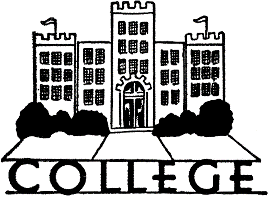 What is going particularly well?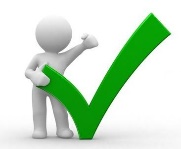 Think of someone who knows you very well. What would they describe as your strengths?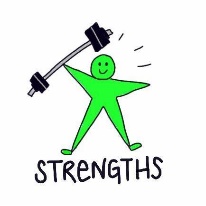 Are there any areas where you think you need more help? 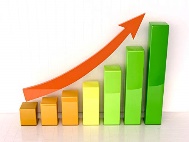 Is there anything you would particularly like the EP to help you with, for example, any area where you would like to see some change?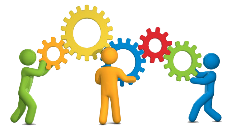 Agreement to share informationThe Educational Psychology Service aims to work collaboratively with our partners to provide the best support we can for our children/young people with SEND. This often involves sharing information with other services. Please indicate here any other services who are involved in supporting the child/young person or family. Please tick this box to confirm that you, or your parent/carer agrees that the EPS can liaise with other local services 	□Where the EPS has an immediate serious concern about a child’s welfare, they may share information without consent. This will only be done when seeking consent would put a person at increased risk of harm, prejudice the prevention, detection or prosecution of a serious crime or lead to an unjustifiable delay in making enquiries. Other information For information about Educational Psychology Service model please see Service Brochure 2023-2024. Key points include: The Educational Psychology Service works following the principles of early intervention and prevention, and as such consultation is our primary model of service delivery.Consultation is a psychological approach used to jointly problem-solve and better understand concerns in relation to a child, young person or situation. Consultation understands that there is a system around a pupil and that in order to make positive change the different parts of this system need to work together. Assessment may be a separate activity to consultation, but many EPs view ongoing consultation as assessment in itself, because it is a way of better understanding the concern. The focus of Educational Psychology assessment tends to be on information gathering and hypothesis formulation, rather than diagnosis and expert advice.We encourage settings to reflect on the wider needs of their school population in order to utilise Educational Psychology support in a whole-school and systemic way, alongside requests for individual pupil work. To ensure informed consent from parents/carers please ensure that they have been provided with a copy of the parental information sheet. Data Protection Cognus is committed to ensuring the security of all data. Cognus has also engaged an external Data Protection Officer, ensuring the highest standards of scrutiny and challenge to our data processing. The external Data Protection officer is provided by IT Governance, an experienced provider of data security services within the public sector. Please see our website for updated information: Data Protection & GDPR – Cognus and our Data Protection Policy here. Privacy Statement We are registered with the Information Commissioner’s Office are committed to compliance with the GDPR.Please see this webpage for a full version of Cognus’s Privacy Statement and the Article 13 Privacy NoticeSchool/college:Key contact:Name:Phone:Key contact:Role:E-mail:Your name:Your name:Your name:Your name:Your name:UPN:MaleYour name:Your name:Your name:Your name:Your name:UPN:FemaleYour name:Your name:Your name:Your name:Your name:UPN:Other Home address:Email:Home address:Email:Home address:Email:Home address:Email:Home address:Email:Home address:Email:Home address:Email:Home address:Email:Date of Birth: NC Year:NC Year:NC Year:Tutor:Tutor:Tutor:Tutor:Are you ‘Looked After’?NoFunding LA:Funding LA:Funding LA:Funding LA:Funding LA:Are you ‘Looked After’?YesFunding LA:Funding LA:Funding LA:Funding LA:Funding LA:Your first language:Your first language:Your first language:Other languages spoken at home:Is an interpreter needed for you? Other languages spoken at home:Is an interpreter needed for you? Other languages spoken at home:Is an interpreter needed for you? Other languages spoken at home:Is an interpreter needed for you? Other languages spoken at home:Is an interpreter needed for you? Your race/ethnicity: Your race/ethnicity: Your race/ethnicity: Is your family known to Children’s Services?  Is your family known to Children’s Services?  Is your family known to Children’s Services?  Is your family known to Children’s Services?  Is your family known to Children’s Services?  Parent/carers name: Are your parents/carers aware of this request?E-mail address:Mobile:Education background (please provide details of other educational settings attended you have attended, and any additional support and/or involvement of external professionals you have received - completion by school staff)Assessment data (please use this section to record the results of any recent assessment completed by school staff or external agencies):Assessment data (please use this section to record the results of any recent assessment completed by school staff or external agencies):Assessment data (please use this section to record the results of any recent assessment completed by school staff or external agencies):Assessment data (please use this section to record the results of any recent assessment completed by school staff or external agencies):Assessment data (please use this section to record the results of any recent assessment completed by school staff or external agencies):Area assessed (e.g. reading, non-verbal reasoning, emotional well-being)Date administeredChronological age(yr: mm)Name of assessment/tool usedScore[Standard, percentileor age equivalent score]Signed (young person): Signed (parental consent): 